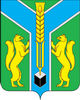 Контрольно-счетная палатамуниципального образования «Заларинский район»З А К Л Ю Ч Е Н И Е  № 14/04-зКонтрольно-счетной палаты МО «Заларинский  район»  по результатам внешней проверки годового отчета об исполнении  бюджета               Владимирского муниципального  образования за 2022 год27 марта  2023 года                                                                                  п.ЗалариНастоящее заключение подготовлено мною, аудитором КСП МО «Заларинский район» Кантонист Т.С., в соответствии с требованиями ст.264.4 Бюджетного Кодекса РФ.Проверка  по указанному вопросу проведена  на основании соглашения о передаче Контрольно-счетной палате МО «Заларинский район» полномочий по осуществлению внешнего муниципального финансового контроля №4-22 от 26.12.2022 года,  Положения о Контрольно-счётной палате, плана работы КСП на 2023 год, поручения председателя КСП от 16.02.2023 года  №3-п, с учетом стандарта внешнего муниципального финансового контроля СВМФК-6 «Порядок организации и проведения Контрольно-счетной палатой МО «Заларинский район» внешней проверки годового отчета об исполнении бюджета поселения МО «Заларинский район».       1. Общие положенияВладимирское муниципальное образование ( далее – поселение, МО) является сельским поселением, с административным центром в с.Владимир, Заларинского района. В состав территории поселения входит 3 населенных пункта: село Владимир, д.Хотхор, д.Горячий ключ. Согласно данным статистического бюллетеня Иркутскстата, численность постоянного населения  Владимирского МО по состоянию на 1 января 2022 года составила  966  человек, то есть, не изменилась по сравнению с данными на 1 января 2021 года.  Ответственными за финансово-хозяйственную деятельность в поселении за проверяемый период являлись: с правом первой подписи -  глава администрации поселения Макарова Елена Анатольевна, с правом второй подписи – ведущий  бухгалтер Эльмира Шамильевна Замалдинова.Глава администрации поселения исполняет полномочия председателя Думы поселения, численность депутатов Думы составляет 7 чел. Дума поселения не обладает правом  юридического лица, депутаты Думы осуществляют свои полномочия  не на постоянной основе.Кассовое обслуживание исполнения бюджета поселения осуществляется казначейским отделом Комитета по финансам Администрации МО «Заларинский район», в котором Администрации Владимирского  МО открыт лицевой счет получателя  бюджетных средств – 97801011780. ИНН – 3814009880, КПП- 381401001. В связи с исполнением полномочий по созданию условий для организации досуга и обеспечения  жителей поселения услугами организаций культуры, в казначейском отделе Комитета по экономике и финансам открыт лицевой счет получателя бюджетных средств  муниципальному бюджетному учреждению культуры  Владимирскому   культурно-информационному центру «Фаворит»  (далее – Центр досуга) -97802034001,  ИНН – 3814010243, КПП – 381401001.Полномочия по формированию, исполнению и контролю за исполнением бюджета поселения переданы Комитету по экономике и финансам Администрации МО «Заларинский район» на основании соответствующего соглашения. Бюджетный учет в поселении ведется специалистами поселения. 2. Анализ исполнения  основных характеристик  бюджета поселения и соответствие отчета об исполнении бюджета за соответствующий финансовый год бюджетному  законодательствуВ ходе проверки были проанализированы нормативно-правовые акты администрации Владимирского муниципального образования, документы по начислению заработной платы, бухгалтерские и банковские документы за 2022 год, годовая бюджетная отчетность за 2022 год и 2021 год.Рассмотрение, утверждение и исполнение бюджета поселения основывается на требованиях Бюджетного Кодекса РФ, Устава МО и Положения о бюджетном процессе в муниципальном образовании.Согласно требованиям бюджетного законодательства, бюджет поселения в проверяемом периоде   формировался на 3 года  – на 2022 год и плановый период 2024-2025 годов.Бюджетный процесс во Владимирском МО осуществляется в соответствие с  Положением о бюджетном процессе Владимирского МО, в новой редакции утвержденное  решением Думы от 24.04.2020 года №68/24. Бюджет Владимирского МО на 2022 год в первоначальной редакции был утвержден решением Думы поселения от  259.12.2021 года  № 111/40, то есть, в соответствии с требованиями Бюджетного Кодекса РФ  до начала очередного финансового года: по доходам  в сумме  28 227,6 тыс.руб., из них, безвозмездные поступления  составляли 24 858,1 тыс.руб.  или 88% от общей суммы доходов бюджета поселения, по расходам – в сумме 28 396,1 тыс.руб., с дефицитом в размере  168,5 тыс.руб. или 5% утвержденного объема доходов бюджета без учета объема безвозмездных поступлений.В течение 2022 года  в утвержденный бюджет были внесены  4 изменения в бюджет соответствующими решениями Думы поселения, к концу отчетного года, согласно  решению Думы от 26.12.2022 года № 10/3, плановые показатели доходов бюджета  поселения составили 38 635,1 тыс.руб. или 137% от первоначального бюджета. Увеличение доходной части произошло за счёт увеличения безвозмездных поступлений на сумму 9959,2 тыс.руб. или на 140% и увеличения собственных доходов на 448,3 тыс.руб. Расходы составили 39 230,3 тыс.руб. с увеличением на 10834,2 тыс.руб. или на 138% к первоначальному бюджету.Дефицит бюджета  увеличился на 426,7 тыс.руб. или в 3,5 раза к первоначальному бюджету и составил 595,2 тыс.руб., то есть, превысил установленный пунктом 3 статьи 92.1 Бюджетного Кодекса РФ 5% предел. Причиной превышения явилось наличие остатков средств на счете бюджета по состоянию на 01.01.2022 года в сумме 404,3 тыс.руб. Дефицит без учета остатков средств соответствует ст.92.1 Бюджетного кодекса.Доходы  бюджета поселенияИсполнение бюджета поселения за 2022 год по доходам составило 37 941,1 тыс.руб. или 98% к плановым назначениям и с уменьшением на 1563,6 тыс.руб. или 96% к уровню прошлого года. Остатки средств бюджета  составили на 01.01.2022 года – 404,3 тыс.руб. и на 01.01.2023 года – 734,9 тыс.руб. Дефицит бюджета за 2022 год составил 330,6 тыс.руб.Собственные доходы бюджета поселения в 2022 году составили  9,3% от общей суммы доходов бюджета поселения и исполнены в объеме  3516,9 тыс.руб. или 109% к плановым назначениям и с увеличением на 307,8 тыс.руб. к уровню прошлого года, в том числе:- по налогу на доходы физических лиц  исполнение составило 1527,0 тыс.руб.   или 100%, что на 181,2 тыс.руб. или на 13%  больше уровня прошлого года. - налога на товары (акцизы) поступило  в 2022 году 1796,1 тыс.руб., что составило 99%  от плановых назначений и на 435,8 тыс.руб. больше уровня прошлого года.-поступления  налога на имущество физических лиц в 2022 году составили 12,0 тыс.руб. или 97% к плановым назначениям, что на 26,9 тыс.руб. больше  поступлений 2021 года.- поступления земельного налога по отношению к плановым назначениям  2022 года  исполнены  в объеме 154,9 тыс.руб. или в 3 раза меньше к уровню прошлого года или  на 335,9 тыс.руб. меньше поступлений прошлого года. Объем безвозмездных поступлений из бюджетов других уровней в бюджет поселения в 2022 году уменьшился к уровню прошлого года  на  1871,4  тыс.руб. или  на 5% и составил  34 424,2 тыс.руб. или 99% к плановым назначениям. При этом, удельный вес безвозмездных поступлений в общем объеме доходов бюджета поселения ниже уровня прошлого года и составил в 2022 году 91%.  В бюджет Владимирского муниципального образования поступило:- дотация на выравнивание бюджетной обеспеченности поступила в сумме 12 262,1 тыс.руб. или 99% к плановым назначениям и с уменьшением на 676,1 тыс.руб. к уровню прошлого года;- субсидии бюджету поселения поступили из областного бюджета в сумме  22 009,8 тыс.руб. или 99%  к плановым назначениям, в том числе: -   субсидия на переселение граждан из жилищного фонда, признанного для проживания – 20 317,8 тыс.руб. или 99% от плановых назначений и с уменьшением на 4 052,4 тыс.руб. к уровню прошлого года;- субсидия на реализацию мероприятий перечня проектов народных инициатив – 400,0 тыс. руб.(100%) с увеличением на 197,9 тыс.руб. к уровню прошлого года;- субсидия в целях софинансирования мероприятий по созданию мест (площадок) накопления твердых коммунальных отходов поступила в сумме  1 292,0 тыс.руб. или 100% к плановым назначениям.- субвенция бюджету поселения на осуществление первичного воинского учета на территориях, где отсутствуют военные комиссариаты составила 151,6 тыс..руб.   из федерального бюджета поступила в полном объеме;- субвенция на осуществление переданных полномочий по определению перечня должностных лиц органов местного самоуправления, уполномоченных составлять протоколы об административных правонарушениях, предусмотренных отдельными законами Иркутской области об административной ответственности поступили в сумме 700 руб. или 100%.По сравнению с 2021 годом  в 2022 году доходов поступило в бюджет поселения  меньше  на 1 563,6 тыс.руб. или на 4%, по причине уменьшения объема безвозмездных поступлений из областного бюджета  на 1 871,4 тыс.руб. и увеличения  собственных доходов поселения  на 307,8 тыс.руб.Расходы  бюджета поселенияРасходная часть бюджета поселения за 2022 год исполнена в объеме 37 610,2 тыс.руб.  или  96% к плановым назначениям и на 1 901,3 тыс.руб. меньше уровня 2021 года. Расходы на заработную плату с начислениями  составили 6 883,1 тыс.руб. или 18% от суммы расходов бюджета.По разделу 0102 «Функционирование высшего должностного лица муниципального образования» исполнение бюджета составило  1261,7 тыс.руб. или 100% к плановым назначениям и с увеличением на 39,3 тыс.руб. к уровню прошлого года. В данном разделе отражена заработная плата с начислениями главы администрации поселения (980,1 тыс.руб./281,6 тыс.руб.). Денежное содержание главы администрации установлено решением Думы поселения от 30.08.2019 года  № 52/15 «Об утверждении положения о гарантиях деятельности главы казённого учреждения администрации Владимирского муниципального образования», в том числе:- с изменениями Решение Думы от 30.01.2020г. №63/20. Денежное содержание состоит из: денежного вознаграждения: оклада в размере 6000,0 руб. и надбавки за выслугу лет в размере 30% (1800,0 руб.) от оклада, ежеквартальное денежное поощрение в расчете на месяц 2600,0 руб. и ежемесячного денежного поощрения в размере 4,923 (38 400 руб.) денежного вознаграждения. Общая сумма месячного фонда оплаты труда составляет 78 080,00 руб.;- с изменениями Решение Думы от 20.05.2022г. №118/44 (далее Положение). Денежное содержание состоит из: денежного вознаграждения: оклада в размере 6000,0 руб. и надбавки за выслугу лет в размере 30% (1800,0 руб.) от оклада и ежемесячного денежного поощрения в размере 4,8 (37 440 руб.) денежного вознаграждения. Общая сумма месячного фонда оплаты труда составляет 72 384,0 руб.Главе один раз в год предоставляется материальная помощь в размере двухмесячного вознаграждения и единовременная выплата к отпуску  в размере одного месячного вознаграждения.Решением Думы от 09.12.2022г. №7/2 утверждено Положение о гарантиях деятельности главы администрации Владимирского муниципального образования в новой редакции и Решением Думы от 09.12.2022г. №6/2 «О денежном содержании главы администрации Владимирского муниципального образования. Денежное содержание главы с 01.10.2022г. состоит из: денежного вознаграждения: оклада в размере 14789,0 руб. руб. и надбавки за выслугу лет в размере 30% (4 436,0 руб.) от оклада и ежемесячного денежного поощрения в размере 1,85 (35 567,55 руб.) денежного вознаграждения. Общая сумма месячного фонда оплаты труда составляет 87 669,2 руб.Главе один раз в год предоставляется материальная помощь в размере двухмесячного вознаграждения и единовременная выплата к отпуску  в размере одного месячного вознаграждения.Проверка показала:Норматив, установлен Постановлением Правительства Иркутской области от 27 ноября 2014 года № 599-пп «Об установлении нормативов формирования расходов на оплату труда депутатов, выборных должностных лиц местного самоуправления, осуществляющих свои полномочия на постоянной основе, муниципальных служащих муниципальных образований Иркутской области», на 2022 год составил 1 039 799,0 руб. (Постановление Правительства № 599-пп в редакции от 28.10.2022г.).Фактическое начисление заработной платы  главе поселения за 2022 год составило  1 039,8 тыс.руб. Фактическое исполнение по оплате труда за 2022 год составило 1039,3 тыс.руб.Нарушений по начислению заработной платы  и соблюдению норматива фонда оплаты труда главе поселения не установлено. По разделу 0104 «Функционирование органа местного самоуправления, местных администраций» затраты на содержание  администрации Владимирского МО  составили в 2022 году  6 332,5 тыс.руб., что на 228,0 тыс.руб. больше, чем в 2021 году. Расходы на заработную плату с начислениями составили  5 768,9 тыс.руб. или на 403,1 тыс.руб. больше, чем в прошлом году.  Объем прочих расходов составил 563 627,22  руб. в т.ч.    136 099,40 руб. - электроэнергия; 18 000 руб.- связь и интернет; 1 991,79 руб. – перечисление денежной компенсации за несвоевременную выплату заработной платы , 18 018,17 – оплата канцелярских товаров, 170 000,00 – ГСМ ;   6 024,00 – оплата транспортного налога,  2 773,86 руб. из них 2 006,70 руб. – уплата финансовой санкции ПФР и 767,16 руб.   - пени по транспортному налогу, 30 000,00 руб. – оплата административного штрафа, 52 200,00 – оплата за сдачу отчета в службу по тарифам; 50 000,00 – оплата за услуги по изготовлению и демонтаж крыльца в здании администрации, 18 000,00 -   оплата за ПО,  60 520,00 руб. – иные расходы .                                             Норматив численности работников администрации, утвержденный приказом Министерства труда и занятости Иркутской области от 14.10.2013 года №57-мпр (письмо Министерства труда и занятости от 10.02.2022 года №02-74-529/22) установлен в количестве  11 единиц (4,23/2/4).Согласно штатного расписания численность работников администрации по состоянию на 01.01.2022 года и на 01.01.2023 года  составляла 11 штатных единиц, из них муниципальных служащих – 3,6 единицы, технических  исполнителей – 1,0 единица, вспомогательного персонала – 6,4  единицы.  Численность по переданным полномочиям и функциям на уровень МО «Заларинский район» в 2022 году составила 0,31 единиц, в том числе: формирование и исполнение бюджета - 0,3 единицы, дорожная деятельность – 0,004 единицы и размещение муниципального заказа- 0,01 единицы.Общая численность работников администрации Владимирского сельского поселения превышает установленный норматив численности работников администрации на 0,3 ставки.Заработная плата муниципальных служащих в 2022 году устанавливалась на основании:- решения Думы поселения от 30.01.2020 года  № 63/20 «Об утверждении Положения об оплате труда муниципальных служащих Владимирского муниципального образования» (далее Положение 1);- решения Думы поселения от 09.12.2022 года  № 9/2 «Об утверждении Положения об оплате труда муниципальных служащих Владимирского муниципального образования» (далее Положение 2) с 01.10.2022 года.При выборочной проверке начисления заработной платы муниципальным служащим установлено:- должностные оклады муниципальных служащих установлены в соответствии с Положениями;- надбавка за выслугу лет в размере от 10 до 30%, согласно Положения 1 и 2;- надбавка за особые условия муниципальной службы 90%, согласно Положения 1 и 20% согласно Положения 2;- ежемесячное денежное поощрение в размере 190% , согласно Положения 1 и  в размере 130%, согласно Положения 2;- единовременная выплата при предоставлении ежегодного оплачиваемого отпуска в размере двух должностных окладов, согласно Положения 1 и 2;- материальная помощь в размере одного оклада, согласно Положения 1 и 2.Превышения норматива фонда оплаты труда по муниципальным служащим (74,5 должностных оклада в год, согласно Положения 1 и 58,5 должностных окладов в год, согласно Положения 2) за 2022 год не установлено.  Заработная плата иных категорий работников установлена в соответствии с  Положением «Об оплате труда и порядке формирования фонда оплаты труда работников, замещающих должности, не являющиеся должностями муниципальной службы и вспомогательного персонала органов местного самоуправления Владимирского муниципального образования», утвержденного  Постановлением   администрации №3 от 30.01.2020г. (далее Постановление 1) и Положением «Об оплате труда и порядке формирования фонда оплаты труда работников, замещающих должности, не являющиеся должностями муниципальной службы в органах местного самоуправления Владимирского муниципального образования и вспомогательного персонала», утвержденного  Постановлением   администрации №40 от 08.12.2022г. (далее Постановление 2).Норматив фонда оплаты труда, данными положениями предусмотрен:- работникам, замещающих должности, не относящиеся к должностям муниципальной службы согласно Постановления 1  в размере 43 должностных оклада и Постановлением 2  норматив фонда оплаты труда не установлен;- работникам вспомогательного персонала согласно Постановления 1  в размере 41 должностной оклад и Постановлением 2  норматив фонда оплаты труда не установлен.Контрольно-счетная палата рекомендует внести изменения в Положение «Об оплате труда и порядке формирования фонда оплаты труда работников, замещающих должности, не являющиеся должностями муниципальной службы в органах местного самоуправления Владимирского муниципального образования и вспомогательного персонала», утвержденного  Постановлением   администрации №40 от 08.12.2022г. в соответствии с Указом Губернатора Иркутской области от 22.11.2022г. №271-уг.:- по установлению норматива формирования фонда оплаты труда данным категориям работников (служащие – 31,6 оклада, вспомогательный персонал – 26,2 оклада);-  по установлению ежемесячных и иных дополнительных выплат в пределах норматива формирования фонда оплаты труда данным категориям работников.При выборочной проверке начисления заработной платы муниципальных служащих и иных категорий работников установлено:В нарушение Положения об оплате труда муниципальных служащих Владимирского муниципального образования утвержденного решением Думы поселения от 09.12.2022 года  № 9/2. и Положения об оплате труда и порядке формирования фонда оплаты труда работников, замещающих должности, не являющиеся должностями муниципальной службы в органах местного самоуправления Владимирского муниципального образования и вспомогательного персонала» утвержденного  Постановлением   администрации №40 от 08.12.2022г.  не верно  была  начислена материальная помощь и единовременная выплата к отпуску  Семенову А.И  в размере 22 964,80 руб., которая  подлежит доначислению,   что соответствует п.1.2.95 Классификатора нарушений, выявленных в ходе осуществления внешнего аудита (контроля).  При проверки договоров установлено следующее нарушение:Муниципальный контракт на оказание услуг для муниципальных нужд по составлению и сдачи  отчётности на портале  OREP.RU 2021/MONTHLY.04 в службу по тарифам Иркутской области   №7 от 26.12.2022г.  и № 3 от 30.06.2022г. заключённые с физическим лицом Суриной Н.В  на период с 11.01.2022г. по 31.12.2022г. на общую  сумму 76260,0 руб. Отчёт предусматривает информация об утверждённых предельных (максимальных) индексах изменения размера вносимой гражданами платы за коммунальные услуги в муниципальных образованиях в субъектах РФ в 2021 году), значения предельных индексов необходимы для контроля роста платы за коммунальные услуги по каждому МО в соответствии с Основами формирования индексов изменения размера платы граждан, утверждённых постановлением Правительства Российской Федерации от 30.04.2014 №400. Данная работа  должна осуществляться  органами местного самоуправления, то есть специалистами администрации.Контрольно-счётная палата считает, муниципальные контракты на оказание услуг по составлению и сдачи  отчётности на портале  OREP.RU 2021/MONTHLY.04 в службу по тарифам Иркутской области   заключённые  с физическим лицом на общую  сумму 76260,0 руб. заключены не правомерно, что  также являются неэффективным использованием бюджетных средств  на основании ст. 34 Бюджетного Кодекса РФ «Принцип эффективности использования бюджетных средств».По подразделу 07 «Обеспечение проведения выборов и референдумов» Сумма          расходов составила 167 972,00 руб. или 100% от запланированного, на  проведение выборов главы Владимирского МО.Расходы по разделу, подразделу 0113  «Другие общегосударственные вопросы»  расходы составили 1 252 809,20 рублей. Сумма расходов на  ПСД – 824 483,38 руб., оплата за техническое присоединение к электросетям – 427 625,82 руб; 700 руб. – оплата канцелярских товаров (катридж). Расходы по разделу, подразделу 0203 «Национальная оборона» исполнены в сумме 151,6 тыс.руб. или 100% к плановым назначениям. В данном разделе отражены расходы на содержание специалиста на осуществление первичного воинского учёта за счет средств федерального бюджета.Расходы по  разделу 04 «Национальная экономика» исполнены в сумме 705,2 тыс.руб. или 36 % от  плановых назначений  1 941 869,00 рублей,  по подразделу 0409 «Дорожное хозяйство» отражены расходы по ремонту и содержанию дорог за счет средств дорожного фонда в том числе: Расходы на электроэнергию составили 29 340,74 руб,. оказание услуг по уборке снега - 300 000,00руб, оказание услуг автогрейдера - 130 000,0руб, оказание услуг по отсыпке дорожного полотна - 25 230,00руб, оказание услуг по ремонту моста и акты сдачи приемки услуг - 75 179,00 руб., оплата светильников, фотореле, кронштейнов  - 145 467,60 руб.Решением Думы Владимирского МО от 25.01.2017г. утверждено Положение о порядке формирования и использования муниципального дорожного фонда Владимирского муниципального образования. Согласно представленному отчету об использовании средств дорожного фонда за 2022 год плановые назначения по  дорожному фонду на 2022 год составили 1 941,9 тыс.руб. (с учетом остатков средств по состоянию на 1 января 2022 года в сумме 137,0 тыс.руб.), поступило 1 796,0  тыс.руб.(акцизы). Исполнение по расходам составило  – 705,2 тыс.руб. или 36,3% к плановым назначениям. Остаток средств дорожного фонда на 1 января 2023 года составил 1 227,9 тыс.руб.Согласно представленному  отчету  об использовании средств дорожного фонда профинансированы следующие расходы:- вывоз и очистка снега в сумме 300,0 тыс.руб.;- приобретение электротехнических приборов в сумме 145,0 тыс.руб.;- оплата за электроэнергию уличного освещения 28,6 тыс.руб.;- ремонт  моста  в сумме 63,5ыс.руб.;- услуги спецтехники в сумме 166,0 тыс.руб.Проверка расходования средств дорожного фонда выборочным методом показала, что работы были выполнены в соответствии с контрактами и договорами, произведена оплата по актам выполненных работ  и   отражена в бухгалтерском учете.Расходы по разделу, подразделу  0501 «Жилищное хозяйство» составили 21 387 125,95 руб. или 99% от годового назначения  21 601 056,31 руб. Субсидия местным бюджетам на переселение граждан из аварийного жилищного фонда Иркутской области, расселяемого без финансовой поддержки государственной корпорации  Фонда содействия реформированию жилищно-коммунального хозяйства. Целевые средства из областного бюджета составили 20 317 769,64 руб., софинасирование за счет  местного бюджета – 1 069 356,31 руб.      Расходы по разделу, подразделу  0502 «Коммунальное хозяйство» составили  в 2021 году составляет 375 200,90  рублей;  375 220,90 руб. – оплата за обслуживание водонапорной башни. Расходы по разделу, подразделу  0503 «Благоустройство» По подразделу 03 «Благоустройство» сумма расходов составляет 901 103,23 рублей или 99,9% от запланированного 902 002,29 руб. Целевые средства из областного бюджета на реализацию мероприятий перечня проектов народных инициатив - 400 000,00 рублей, софинасирование из местного бюджета 16 668,00 рублей.Расходы на электроэнергию -  130 886,56 руб. от запланированного 131 784,29 руб;  353 550,00 – оплата муниципального контракта на оказание услуг по очистке несанкционированных свалок, оплата услуг по опашке населенных пунктов.Раздел 06 Охрана окружающей среды  исполнение составило 1 345 833,33руб. или   100 % от запланированного 1 345 834,00 руб.                                                                                                                 По подразделу 05 «Другие вопросы в области охраны окружающей среды». Расходы на  Софинансирование расходных обязательств муниципальных образований Иркутской области по созданию мест (площадок) накопления твердых коммунальных отходов из областного бюджета – 1 292 000,00 руб. Софинансирование расходных обязательств муниципальных образований Иркутской области по созданию мест (площадок) накопления твердых коммунальных отходов из местного бюджета – 536 833,33коп.Оплата создание мест площадок накопления ТКО - 943 833,33 коп, 312 000,00 оплата бункер накопителя для ТКО, 90 000,00 коп оплата контейнера для ТКО.Народные инициативыНа основании отчета за 2022 год об использовании субсидии из областного бюджета  на реализацию мероприятий перечня проектов народных инициатив объём финансирования по Владимирскому МО составил 416 666,67 руб., из них, средства областного бюджета – 400 000,0 руб., средства бюджета  поселения – 16 666,67 руб. Исполнение, согласно отчетным данным, составило 100%.  Указанные средства были направлены на устройство пешеходных дорожек в переулке Почтовый  в сумме 416 666,67 руб.При проверке расходования средств на реализацию мероприятий перечня проектов народных инициатив нарушений не установлено. По разделу 08 «Культура» расходы исполнены в объеме 3511,1 тыс.руб. или 100% к плановым назначениям  и на 268,1 тыс. руб. больше, чем в прошлом году. Расходы на культуру составили 8% от общей суммы расходов бюджета поселения. По данному разделу финансируется муниципальное бюджетное учреждение культуры Владимирский культурно-информационный центр «Фаворит» (далее – Центр досуга, учреждение). Учреждение является юридическим лицом.  Согласно штатному расписанию, численность работников Центра досуга составляет 3,5 единицы с месячным фондом оплаты труда в сумме 141,1 тыс.руб. Бухгалтерские, банковские документы и документы по заработной плате по учреждению культуры  проверены Контрольно-счетной палатой выборочным методом. Заработная плата работникам Культуры установлена Постановлением администрации Владимирского МО №22/3 от 24.08.2021 года «Об утверждении положения об оплате труда руководителя и работников муниципального учреждения культуры Владимирского культурно-информационного центра «Фаворит», финансируемого из бюджета Владимирского муниципального образования» (далее Положение) (далее Положение об оплате). Штатное расписание работников  Владимирского культурно-информационного центра «Фаворит» разработано на основании  Положения при этом, в  нарушение Положения в штатном расписании установлена графа «другие выплаты» в процентном отношении к должностному окладу работников от 10% до 70%. Указанная  выплата установлена работникам  не правомерно т.к, не предусмотрена  Положением об оплате труда.  Контрольно-счетная палата рекомендует внести изменения в штатное расписание, в части уточнения наименования выплаты.При проведении выборочной проверки бухгалтерских и банковских документов, документов установлено:-согласно счета №63 от 10 февраля 2022 года МБУК Учреждением культуры были приобретены  строительные материалы  у ИП Шаманова на сумму 8912,0 руб, при этом дефектные ведомости или сметные расчеты на приобретение указанных материалов отсутствовали. В  нарушение п.114  инструкции по применению единого плана счетов бухгалтерского учета, утвержденной приказом Министерства финансов РФ от 01.12.2010 года №157 н. неправомерно  и необоснованно были приобретены и  списаны материальные  запасы на сумму 8912,0 руб. (отсутствовали документы:  дефектные  ведомости,   в ведомостях  выдачи материалов отсутствует подпись лица получившего  материалы). Сумма нарушений   составила 8912,0 руб. (Классификатор нарушений п.2.3).- в нарушение  п.1.2 ст.9 Федерального закона от 06.12.2011 года  № 402-ФЗ «О бухгалтерском учете» при проверке договоров и муниципальных контрактов, заключённых Учреждением культуры  установлен   фактов  нарушения требований, предъявляемых к оформлению фактов хозяйственной жизни экономического субъекта первичными учетными документами. В договорах отсутствует обоснования стоимости договора  (величина натурального и (или) денежного измерения факта хозяйственной жизни с указанием единиц измерения, калькуляция затрат.) Общая сумма нарушений   составила 728231,12 руб. (Классификатор нарушений п.2.3).Дебиторская и кредиторская задолженностьСогласно отчетным данным (форма 0503769), дебиторская задолженность по учреждению культуры на 1 января 2022года отсутствует. и межбюджетные трансферты будущих периодов 7 410,2тыс.руб., а  на  1 января 2023 года  дебиторская задолженность составила межбюджетные трансферты будущих периодов 9 984,6 тыс.руб., по основной деятельности отсутствует.Объем кредиторской задолженности по учреждению культуры составил  на 01.01.2022г. – 255,2 тыс.руб., в течение года увеличился  и составил на 01.01.2023г. -  378,1 тыс.руб., в том числе: 45,8 тыс.руб. –  задолженность за электроэнергию, 162,3 тыс.руб. –задолженность по заработной плате. Кредиторская задолженность по межбюджетным трансфертам будущих периодов 9 984,6 тыс.руб. и резерву отпускных – 247,3 тыс.руб.Просроченная дебиторская и кредиторская задолженность по основной деятельности отсутствует.Раздел 10 «Социальная политика»По подразделу  01«Пенсионное обеспечение» Расходы по данному разделу составили  181 416,00 рублей или 100% от запланированного. Перечисление пенсии за выслугу лет.          Раздел 11 «Физическая культура и спорт»По подразделу 01 «Физическая культура» Расходы по данному разделу составили  36 859,00рублей или 100% от запланированного. Оплата   на оказание  условий  по укреплению  ограждений  на многофункциональной  площадке.По разделу 14 «Межбюджетные трансферты» расходы не  исполнены.В нарушение условий заключённых соглашений по переданным на уровень муниципального района полномочиям и функциям на 2022 год, поселение не оплатило межбюджетные трансферты в сумме 163,3 тыс.руб.Дефицит бюджета поселения за отчетный финансовый годДоходная часть бюджета по сравнению с первоначальными  утвержденными плановыми показателями бюджета поселения на 2022 год,  в результате внесенных изменений и дополнений, к концу года составила 38 635,1 тыс.руб. или 137% от первоначального бюджета. Увеличение доходной части произошло за счёт увеличения безвозмездных поступлений на сумму 9959,2 тыс.руб. или на 140% и увеличения собственных доходов на 448,3 тыс.руб..Расходы составили 39 230,3 тыс.руб. с увеличением на 10834,2 тыс.руб. или на 138% к первоначальному бюджету.Дефицит бюджета  увеличился на 426,7 тыс.руб. или в 3,5 раза к первоначальному бюджету и составил 595,2 тыс.руб., то есть, превысил установленный пунктом 3 статьи 92.1 Бюджетного Кодекса РФ 5% предел. Причиной превышения явилось наличие остатков средств на счете бюджета по состоянию на 01.01.2022 года в сумме 404,3 тыс.руб. Дефицит без учета остатков средств соответствует ст.92.1 Бюджетного кодекса.В результате исполнения бюджета план по доходам был  выполнен в сумме 37 9411 тыс.руб. на 98,2%, по расходам – в сумме 37610,6 тыс.руб. на 95,9%. Профицит  бюджета поселения по исполнению составил 330,6 тыс.руб. Анализ состояния муниципального долга Верхний предел муниципального долга по состоянию на 1 января 2023 года был утвержден в размере 322,4 тыс.руб. В окончательной редакции бюджета  верхний предел муниципального долга составил 190,9тыс.руб. Данные показатели рассчитаны в  соответствии с  требования ст.107 БК РФ.Анализ соблюдения порядка ведения бухгалтерского                                 учета и отчетностиПредставленная отчётность за 2022 год в соответствии с требованиями ст.264.1 Бюджетного кодекса Российской Федерации   включает:1. Отчёт об исполнении бюджета 2. Баланс исполнения бюджета  3. Отчёт о финансовых результатах деятельности 4. Отчёт о движении денежных средств 5. Пояснительную записку  Для определения соответствия бюджетной   отчетности действующему законодательству была проведена проверка, в результате которой  изучены отчет об исполнении бюджета за 2022 год и документы, представленные к нему, а также  дана оценка достоверности бюджетной отчетности во всех существенных отношениях:   -  достоверности и соответствия плановых показателей годового отчета об исполнении бюджета и решения о бюджете Владимирского МО   за 2022 год;- соответствия состава показателей отчета об исполнении   бюджета нормам Бюджетного законодательства Российской Федерации;- соответствия соблюдения процедур по исполнению бюджета за 2022 год Положению о бюджетном процессе;- полноты годовой бюджетной отчетности и ее соответствия установленным формам; - правомерности и обоснованности совершения и правильности отражения отдельных хозяйственных операций в ходе исполнения бюджета 2022 год.	Проверка показала:Показатели отчетности  бюджета соответствуют  данным синтетического и аналитического учета,  первичным учетным документам, соблюдены принципы и правила бухгалтерского учета, применяемые при составлении бюджетной отчетности, достоверно  отражена дебиторская и кредиторская задолженность, подтвержденная актами сверок взаимных расчетов с поставщиками товаров, исполнителями работ (услуг) и налоговой инспекцией. Нарушений, влияющих на достоверность бухгалтерской отчетности по отражению финансово-хозяйственной деятельности, не установлено.Анализ состояния дебиторской и кредиторской задолженностиАнализ задолженности муниципального образования форма 0503369 за отчетный год показал:Дебиторская  задолженность по состоянию на 01.01.2022 года   составляла 16 116,0 тыс.руб., в течение отчетного года задолженность уменьшилась на 14 165,3тыс.руб.  На 01.01.2023 года составила 1 950,7 тыс.руб. Сумма просроченной дебиторской задолженности составляет 178,2   тыс.руб. по налоговым платежам.Кредиторская задолженность муниципального образования  по состоянию на 01.01.2022 года  составляла 2 180,3 тыс.руб., из нее, просроченная – отсутствует. В течение 2022 года сумма кредиторской задолженности уменьшилась на 81,5 тыс.руб. и составила 1 028,7 тыс.руб., в том числе: по налоговым платежам по  данным МИФНС №14 в сумме 220,0 тыс.руб. и по основной деятельности 254,1 тыс.руб. Межбюджетные трансферты будущих периодов 1 746,8 тыс.руб. и  резерв отпусков 1 028,7 тыс.руб. Сумма просроченной кредиторской задолженности – отсутствует.Основная текущая 379,6,4 тыс.руб., ООО «Генпроект»  и  договора ГПХ – 1355,7 тыс.руб., членский взнос в Ассоциацию МОИО – 52,0 тыс.руб., приобретение товаро-материальных ценностей - 45,5 тыс.руб. и ООО «Иркутская энергосбытовая компания» - 29,2 тыс.руб. Анализ движения нефинансовых (финансовых) активовАнализ баланса исполнения консолидированного бюджета поселения (форма 0503320) показал:Нефинансовые активы (основные средства и материальные запасы) муниципального образования по состоянию на на 01.01.2022 года  составили 39 140,6 тыс.руб. (остаточная стоимость 34 332,1 тыс.руб.)В течение 2022 года увеличились на 9911,0 тыс.руб. и по состоянию  на 01.01.2023 года  составили 49 051,2 тыс.руб. (остаточная стоимость 43 106,4 тыс.руб.).Финансовые активы (остатки средств на счетах бюджета) на начало года составляли 404,3 тыс.руб., на конец года  734,9 тыс.руб.Финансовый результат деятельности Владимирского МО  на начало  2022 года составил 52 534,4 тыс.руб. и  на 01.01.2023 года увеличился на 24432,0 тыс.руб. и составил 76 966,4 тыс.руб.Выводы и рекомендацииПроведенная внешняя проверка годового отчета  об исполнении бюджета Владимирского МО за 2022 год показала:Требования бюджетного законодательства при составлении и утверждении бюджета поселения, в основном,   соблюдены. Нарушения и замечания, отмеченные Контрольно-счетной палатой при проведении проверки годового отчета об исполнении бюджета поселения за прошлый 2021 год устранены не в полном объёме.  Бюджетная отчетность, представленная в годовом отчете об исполнении бюджета за 2022 год  прозрачна и информативна. Нарушений, влияющих на ее достоверность,  не установлено.В ходе проверки отчетности   проведено сопоставление показателей форм отчетности по доходам, расходам   с соответствующими объемами, утвержденными решением о бюджете, установлена полнота их отражения в представленной отчетности.При проверке показателей отчетности   путем сопоставления форм отчетности установлено, что сальдо по счетам корректно перенесено и не содержит искажений.Общая сумма нарушений  действующего законодательства по результатам проведенной проверки  составила 836,4 тыс.руб., в том числе:В нарушение Положения об оплате труда муниципальных служащих Владимирского муниципального образования утвержденного решением Думы поселения от 09.12.2022 года  № 9/2. и Положения об оплате труда и порядке формирования фонда оплаты труда работников, замещающих должности, не являющиеся должностями муниципальной службы в органах местного самоуправления Владимирского муниципального образования и вспомогательного персонала» утвержденного  Постановлением   администрации №40 от 08.12.2022г.  не верно  была  начислена материальная помощь и единовременная выплата к отпуску  Семенову А.И  в размере 22 964,80 руб., которая  подлежит доначислению,   что соответствует п.1.2.95 Классификатора нарушений, выявленных в ходе осуществления внешнего аудита (контроля). Муниципальный контракт на оказание услуг для муниципальных нужд по составлению и сдачи  отчётности на портале  OREP.RU 2021/MONTHLY.04 в службу по тарифам Иркутской области   №7 от 26.12.2022г.  и № 3 от 30.06.2022г. заключённые с физическим лицом Суриной Н.В  на период с 11.01.2022г. по 31.12.2022г. на общую  сумму 76260,0 руб. Отчёт предусматривает информация об утверждённых предельных (максимальных) индексах изменения размера вносимой гражданами платы за коммунальные услуги в муниципальных образованиях в субъектах РФ в 2021 году), значения предельных индексов необходимы для контроля роста платы за коммунальные услуги по каждому МО в соответствии с Основами формирования индексов изменения размера платы граждан, утверждённых постановлением Правительства Российской Федерации от 30.04.2014 №400. Данная работа  должна осуществляться  органами местного самоуправления, то есть специалистами администрации.Контрольно-счётная палата считает, муниципальные контракты на оказание услуг по составлению и сдачи  отчётности на портале  OREP.RU 2021/MONTHLY.04 в службу по тарифам Иркутской области   заключённые  с физическим лицом на общую  сумму 76 260,0 руб. заключены не правомерно, что  также являются неэффективным использованием бюджетных средств  на основании ст. 34 Бюджетного Кодекса РФ «Принцип эффективности использования бюджетных средств».Контрольно-счетная палата рекомендует внести изменения в Положение «Об оплате труда и порядке формирования фонда оплаты труда работников, замещающих должности, не являющиеся должностями муниципальной службы в органах местного самоуправления Владимирского муниципального образования и вспомогательного персонала», утвержденного  Постановлением   администрации №40 от 08.12.2022г. в соответствии с Указом Губернатора Иркутской области от 22.11.2022г. №271-уг.:Штатное расписание работников  Владимирского культурно-информационного центра «Фаворит» разработано на основании  Положения при этом, в  нарушение Положения в штатном расписании установлена графа «другие выплаты» в процентном отношении к должностному окладу работников от 10% до 70%. Указанная  выплата установлена работникам  не правомерно т.к, не предусмотрена  Положением об оплате труда.  Контрольно-счетная палата рекомендует внести изменения в штатное расписание, в части уточнения наименования выплаты.При проведении выборочной проверки бухгалтерских и банковских документов, документов установлено:-согласно счета №63 от 10 февраля 2022 года МБУК Учреждением культуры были приобретены  строительные материалы  у ИП Шаманова на сумму 8912,00 руб, при этом дефектные ведомости или сметные расчеты на приобретение указанных материалов отсутствовали. В  нарушение п.114  инструкции по применению единого плана счетов бухгалтерского учета, утвержденной приказом Министерства финансов РФ от 01.12.2010 года №157 н. неправомерно  и необоснованно были приобретены и  списаны материальные  запасы на сумму 8912,0 руб. (отсутствовали документы: актов на списания,  дефектные  ведомости, ведомости выдачи материалов   и другие документы.) Сумма нарушений   составила 8912,0 руб. (Классификатор нарушений п.2.3).- в нарушение  п.1.2 ст.9 Федерального закона от 06.12.2011 года  № 402-ФЗ «О бухгалтерском учете» при проверке договоров и муниципальных контрактов, заключённых Учреждением культуры  установлен   фактов  нарушения требований, предъявляемых к оформлению фактов хозяйственной жизни экономического субъекта первичными учетными документами. В договорах отсутствует обоснования стоимости договора  (величина натурального и (или) денежного измерения факта хозяйственной жизни с указанием единиц измерения, калькуляция затрат.)  Общая сумма нарушений   составила 728231,12 руб. (Классификатор нарушений п.2.3).На основании выше изложенного, рекомендую:Принять действенные меры по устранению отмеченных в данном заключении нарушений и замечаний и не допускать нарушений действующего законодательства в дальнейшем при ведении бюджетного учета и  составлении бюджетной отчетности.Произвести  возврат суммы переплаты по начислению заработной платы в бюджет Владимирского МО и произвести доначисление сумм заработной платы  работникам учреждения.Рассмотреть данное заключение на заседании Думы поселения.Представленный годовой отчет об исполнении бюджета Владимирского МО за 2022 год  считаю возможным рекомендовать к утверждению.Информацию представить в Контрольно-счетную палату не позднее 10 мая 2023 года.АудиторКонтрольно-счётной палатыМО «Заларинский район                                                                     Т.С. КантонистЗаключение получено         ______________________________________________________________________Должность, роспись, ФИО, дата